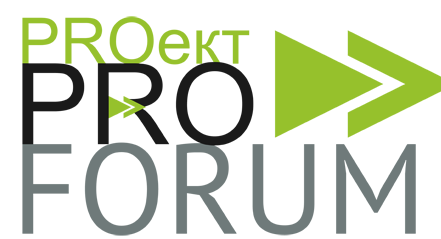 Программа форума «Старт карьеры 2015»Программа форума «Старт карьеры 2015»Программа форума «Старт карьеры 2015»Программа форума «Старт карьеры 2015»Программа форума «Старт карьеры 2015»Программа форума «Старт карьеры 2015»Программа форума «Старт карьеры 2015»Дорогие участники! Вход на форум свободный. Но для того, чтобы попасть на мастер-классы, семинары или конференцию, вам необходимо зарегистрироваться на конкретное мероприятие и выбрать время. Регистрация будет открыта с 20 февраля на сайте www.career-forum.ru. Дорогие участники! Вход на форум свободный. Но для того, чтобы попасть на мастер-классы, семинары или конференцию, вам необходимо зарегистрироваться на конкретное мероприятие и выбрать время. Регистрация будет открыта с 20 февраля на сайте www.career-forum.ru. Дорогие участники! Вход на форум свободный. Но для того, чтобы попасть на мастер-классы, семинары или конференцию, вам необходимо зарегистрироваться на конкретное мероприятие и выбрать время. Регистрация будет открыта с 20 февраля на сайте www.career-forum.ru. Дорогие участники! Вход на форум свободный. Но для того, чтобы попасть на мастер-классы, семинары или конференцию, вам необходимо зарегистрироваться на конкретное мероприятие и выбрать время. Регистрация будет открыта с 20 февраля на сайте www.career-forum.ru. Дорогие участники! Вход на форум свободный. Но для того, чтобы попасть на мастер-классы, семинары или конференцию, вам необходимо зарегистрироваться на конкретное мероприятие и выбрать время. Регистрация будет открыта с 20 февраля на сайте www.career-forum.ru. Дорогие участники! Вход на форум свободный. Но для того, чтобы попасть на мастер-классы, семинары или конференцию, вам необходимо зарегистрироваться на конкретное мероприятие и выбрать время. Регистрация будет открыта с 20 февраля на сайте www.career-forum.ru. Дорогие участники! Вход на форум свободный. Но для того, чтобы попасть на мастер-классы, семинары или конференцию, вам необходимо зарегистрироваться на конкретное мероприятие и выбрать время. Регистрация будет открыта с 20 февраля на сайте www.career-forum.ru. Для родителей в программе форума запланированы семинары, которые проведут консультанты по профориентации, семейные психологи, представители различных компаний. Для родителей в программе форума запланированы семинары, которые проведут консультанты по профориентации, семейные психологи, представители различных компаний. Для родителей в программе форума запланированы семинары, которые проведут консультанты по профориентации, семейные психологи, представители различных компаний. Для родителей в программе форума запланированы семинары, которые проведут консультанты по профориентации, семейные психологи, представители различных компаний. Для родителей в программе форума запланированы семинары, которые проведут консультанты по профориентации, семейные психологи, представители различных компаний. Для родителей в программе форума запланированы семинары, которые проведут консультанты по профориентации, семейные психологи, представители различных компаний. Для родителей в программе форума запланированы семинары, которые проведут консультанты по профориентации, семейные психологи, представители различных компаний. Мастер-классы по профессиямМастер-классы по профессиямМастер-классы по профессиямМастер-классы по профессиямМастер-классы по профессиямМастер-классы по профессиямМастер-классы по профессиямПрофессияКомпания12.0013.0014.0015.0016.00Data-scientist. Аналитик больших данныхIBSАвиаконструкторСухойАвтожестянщикToyota Business CarАвтоэлектрикToyota Business CarАндеррайтерАльфастрахованиеАрт-директор в издательствеАльпина паблишерБизнес-тренерMediaMarktБиотехнологЦентр Биоинженерии РАНБренд-менеджерUnileverГлавный редактор в книжном издательствеАльпина паблишерИнженер системотехникОКБ КомпасКатегорийный менеджерMediaMarktКреативный директорBBDOМаркетологMediaMarktМастер-консультантOBIМенеджер по закупкамOBIМенеджер по закупкамUnileverМенеджер по кредитованию малого бизнесаБанк МосквыМенеджер по персоналуOBIМенеджер по работе с ключевыми клиентамиUnileverМенеджер по развитиюOBIРуковолитель отдела гипермаркетаOBIРадиоинженерОКБ КомпасРуководитель отдела продаж фото/GSMMediaMarktРуководитель проектов в книжном издательствеАльпина паблишерСпециалист по маркетингу в издательствеАльпина паблишерСпециалист по международной экспресс-доставкеDHLЮрист госслужбыФедеральная антимонопольная служба*ГеймдизайнерMail.ru GroupКомьюнити директорBookmateКонференцияКонференцияКонференцияКонференцияКонференцияКонференцияКонференцияМарина Починок, ex-вице-президент по персоналу «Оргкомитет СОЧИ 2014»12.00Николай Усков, журналист, главный редактор проекта «Сноб» 13.00Андрей Кривенко, владелец и генеральный директор сетей «Избенка» и «ВкусВилл»14.00Любовь Дуйко, Председатель Совета партнеров адвокатского бюро «S&K Вертикаль»15.00Семинары для родителейСеминары для родителейСеминары для родителейСеминары для родителейСеминары для родителейСеминары для родителейСеминары для родителейЮлия Пасс, автор и генеральный директор PROekt PRO: Пропуск в профессию: «Выбор профессии: как принять решение»12.00Елена Доля, старший специалист по подбору персонала в компании Unilever: «Как построить карьеру в международной компании»13.00Ирина Первышена, директор по персоналу ОАО «Сухой»: «Современные инженерные профессии в авиастроении»14.00Михаил Лабковский, психолог. Лекция-консультация «Про взаимоотношения родителей и подростков»15.00Семинар по журналистике от проекта «Сноб»Семинар по журналистике от проекта «Сноб»Семинар по журналистике от проекта «Сноб»Семинар по журналистике от проекта «Сноб»Семинар по журналистике от проекта «Сноб»Семинар по журналистике от проекта «Сноб»Семинар по журналистике от проекта «Сноб»Информационная честность, или зачем журналисты врут.  Ведущий: Ксения Чудинова, журналист проекта «Сноб»14.00Семинар PROekt PRO. Практическая профориентацияСеминар PROekt PRO. Практическая профориентацияСеминар PROekt PRO. Практическая профориентацияСеминар PROekt PRO. Практическая профориентацияСеминар PROekt PRO. Практическая профориентацияСеминар PROekt PRO. Практическая профориентацияСеминар PROekt PRO. Практическая профориентацияКак  построить пошаговый план карьерного развития12.0013.0015.0016.00